ПАСПОРТдорожной безопасности образовательной организации(т и п о в о й)Муниципального казенного общеобразовательного учреждения"Староюгинская основная общеобразовательная школа"(наименование образовательной организации)2023 г.Общие сведения I. Образовательная организация:МУНИЦИПАЛЬНОЕ КАЗЕННОЕ ОБЩЕОБРАЗОВАТЕЛЬНОЕ УЧРЕЖДЕНИЕ"СТАРОЮГИНСКАЯ ОСНОВНАЯ ОБЩЕОБРАЗОВАТЕЛЬНАЯ ШКОЛА"(Полное наименование образовательного учреждения)Юридический адрес: 636715, Томская область, Каргасокский район, село Староюгино,  ул. Береговая, 72Фактический адрес: 636715, Томская область, Каргасокский район, село Староюгино, ул. Береговая, 72II. Руководители образовательного учреждения:Директор (руководитель)           Медведева Ксения Павловна                              8(38253)33-1-44   (должность)                        	                                                             (фамилия, имя, отчество) 	                                                                  (телефон)Заместитель директора по учебной работе                          Закутаева Оксана Александровна                    8(38253)33-1-43        (должность)	                                         (фамилия, имя, отчество) 	                                                                           (телефон)                                        Заместитель директора по воспитательной работе            Суязова Любовь Александровна                    8(38253)33-1-43        (должность)	                                         (фамилия, имя, отчество) 	                                                                           (телефон)                                        Ответственные работники       главный специалист ресурсно-технического отдела УООиП                                                                                                                                                                                   (должность)                           муниципального органа           Дмитриев Александр Васильевич                                                                                                                           (фамилия, имя, отчество)                                  образования                               8(38253)2-15-31                              	                             (телефон)Ответственные от                     Инспектор (по пропаганде ПДД) О ГИБДД ОМВД РоссииГосавтоинспекции:                   по Каргасокскому району майор полиции                                                     (должность)                                                              Кузнецова Татьяна Николаевна                                                                                                                                          (фамилия, имя, отчество)                                                                                                                                                                                                                                                                                                                                                                                                                                                                                                                                                                                                                                                                                                                           8(38253)2-17-93                                                                                                                                                        (телефон)Руководитель или ответственный                                  Глава Администрации работник дорожно-эксплуатационной                           Новоюгинского сельского организации, осуществляющей                                      поселения В.В. Штраксодержание улично-дорожной  сети (УДС)Школа:Количество учащихся  29Наличие уголка по БДД     имеется, левое крыло______________                                                                  (если имеется, указать место расположения)Наличие класса по БДД   не имеется________________________________                                                                         (если имеется, указать место расположения)Наличие автогородка (площадки) по БДД   не имеется_________________Наличие автобуса в образовательном учреждении  не имеется_________                                                                                             (при наличии автобуса)Владелец автобуса  ______________________________________________                                                                 (образовательное учреждение, муниципальное образование и др.)Группа сокращенного пребывания при МКОУ "Староюгинская ООШ":Количество воспитанников 10Наличие уголка по БДД     имеется, правое крыло______________                                                                  (если имеется, указать место расположения)Наличие класса по БДД   не имеется________________________________                                                                         (если имеется, указать место расположения)Наличие автогородка (площадки) по БДД   не имеется_________________Наличие автобуса в образовательном учреждении  не имеется_________                                                                                                (при наличии автобуса)Владелец автобуса  ______________________________________________                                                                 (образовательное учреждение, муниципальное образование и др.)Время занятий в образовательном учреждении:Школа: 08.00  - 18.00 часов ежедневно, кроме выходных (суббота, воскресенье) и праздничных дней.ГСП: 08.00 - 16.00 часов ежедневно, кроме выходных (суббота, воскресенье) и праздничных дней.Время занятий для обучающихся в образовательном учреждении:1-ая смена с 08.30 - 14.15 ч.внеклассные занятия: с 15.00 - 18.00 ч.Телефоны оперативных служб:Пожарная часть: 01 (сот.010), 33-147(2-12-01)Полиция: 02 (сот.102)скорая помощь: 03 (сот. 030)Единая дежурно-диспетчерская служба телефон для передачи экстренных сообщений 112, 2-12-84, сот. 8-913-501-0783;	  СодержаниеПлан - схемы образовательного учреждения.1. Район расположения образовательного учреждения, пути движения транспортных средств и детей (обучающихся, воспитанников).2. Организация дорожного движения в непосредственной близости от образовательного учреждения с размещением соответствующих технических средств организации дорожного движения, маршруты движения детей и расположение парковочных мест.3. Пути движения транспортных средств к местам разгрузки/погрузки и рекомендуемые безопасные пути передвижения детей по территории образовательного учреждения.       4. Приложение.   - План  мероприятий по предупреждению детского дорожно-транспортного  травматизма.1. План - схемы образовательного учреждения1. Район расположения образовательного учреждения,  пути движения транспортных средств и детей (обучающихся, воспитанников)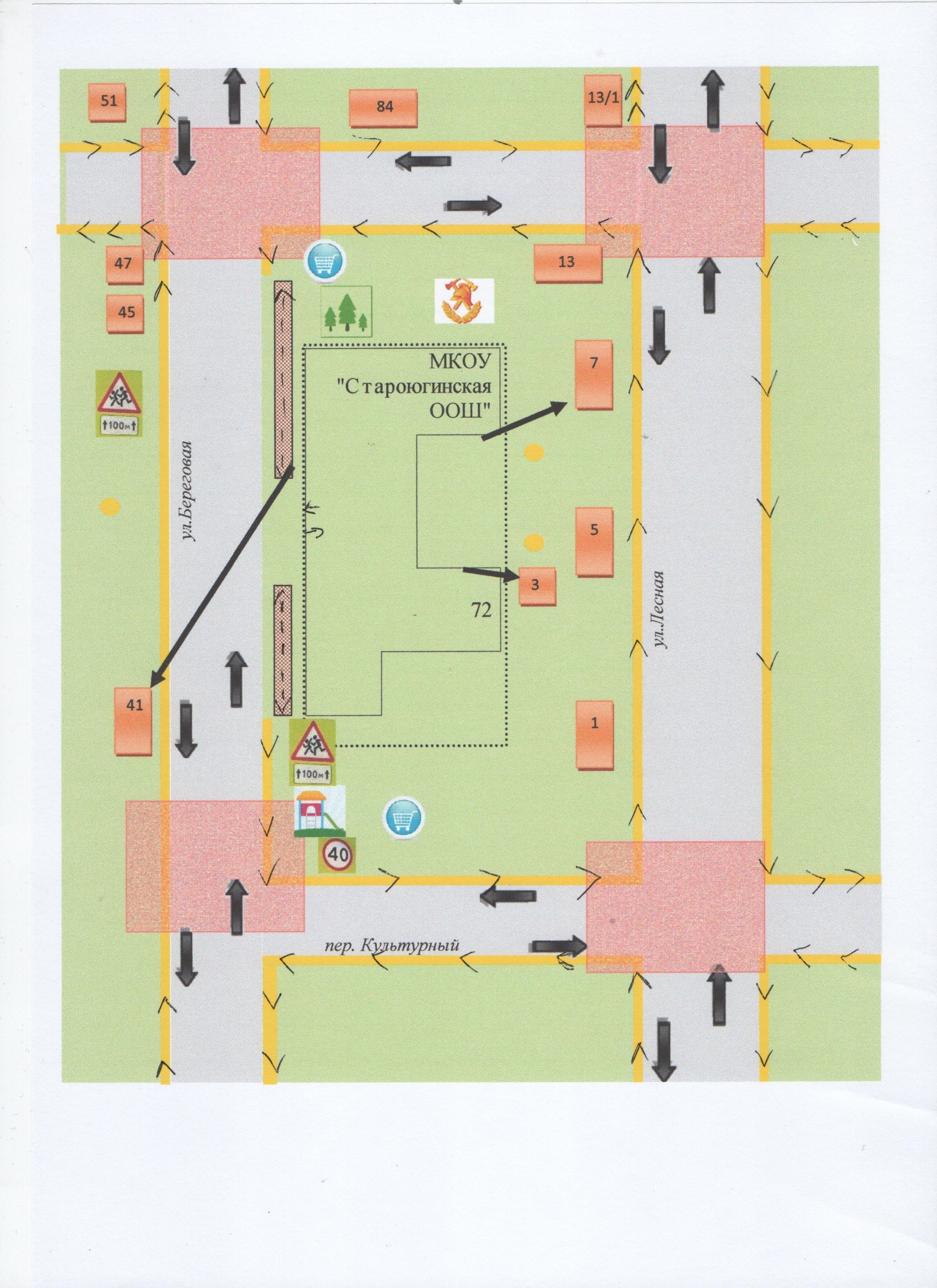         Условные обозначения:		- жилая застройка	                         -  тротуар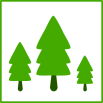                     	  - парк Победы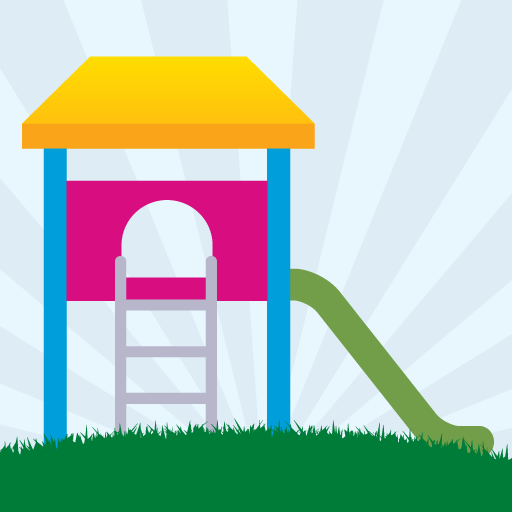 	   	  - детская площадка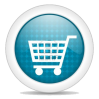 	  - магазин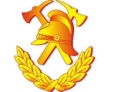                         - пост пожарной охраны                         - движение транспортных средств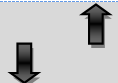 	- проезжая часть	- опасные участки	 - ограждение ОУ	- искусственное освещение	 -  маршрут безопасной  эвакуации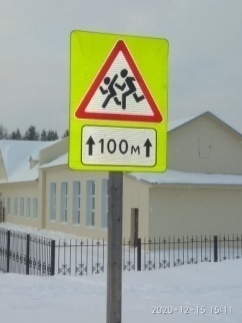 	- осторожно, дети!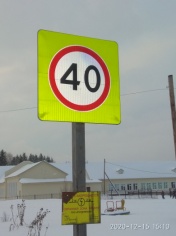 	- ограничение скорости транспорта>       - направление движения детей вдоль обочины2. Схема организации дорожного движения в непосредственной близости от образовательного учреждения МКОУ "Староюгинская ООШ"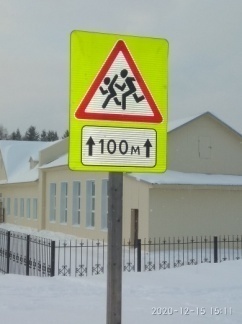 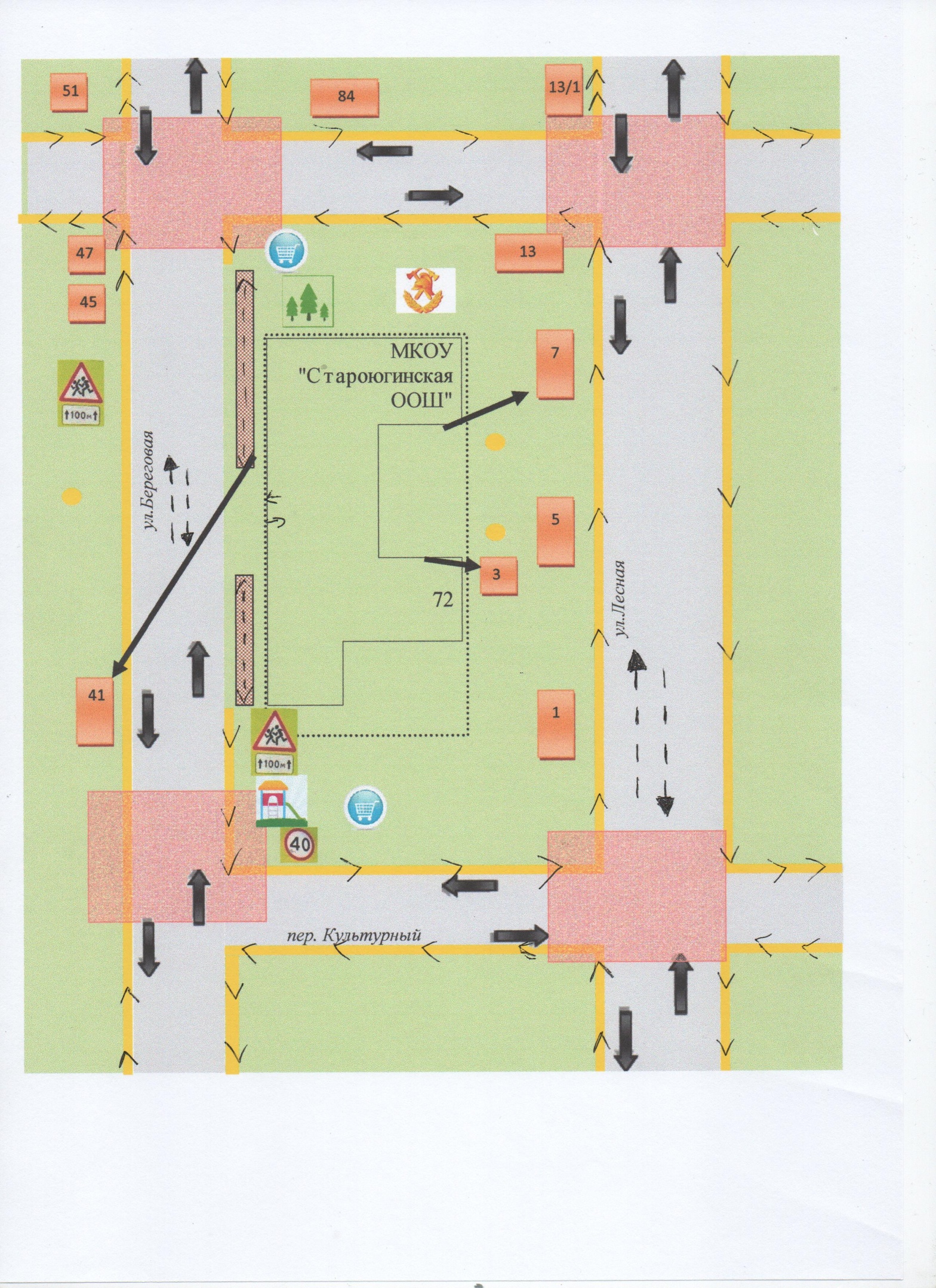 Условные обозначения:		- жилая застройка                         -  тротуар                    	  - парк Победы	   	  - детская площадка	  - магазин                        - пост пожарной охраны                         - движение транспортных средств	- проезжая часть	- опасные участки	 - ограждение ОУ	- искусственное освещение	- движение грузовых транспортных средств по территории ОУ	- осторожно, дети!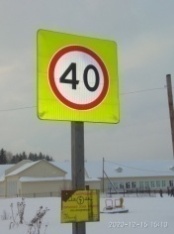 	- ограничение скорости транспорта>       - направление движения детей вдоль обочины3. Пути движения транспортных средств к местам разгрузки/погрузки и рекомендуемые безопасные пути передвижения детей по территории образовательного учреждения  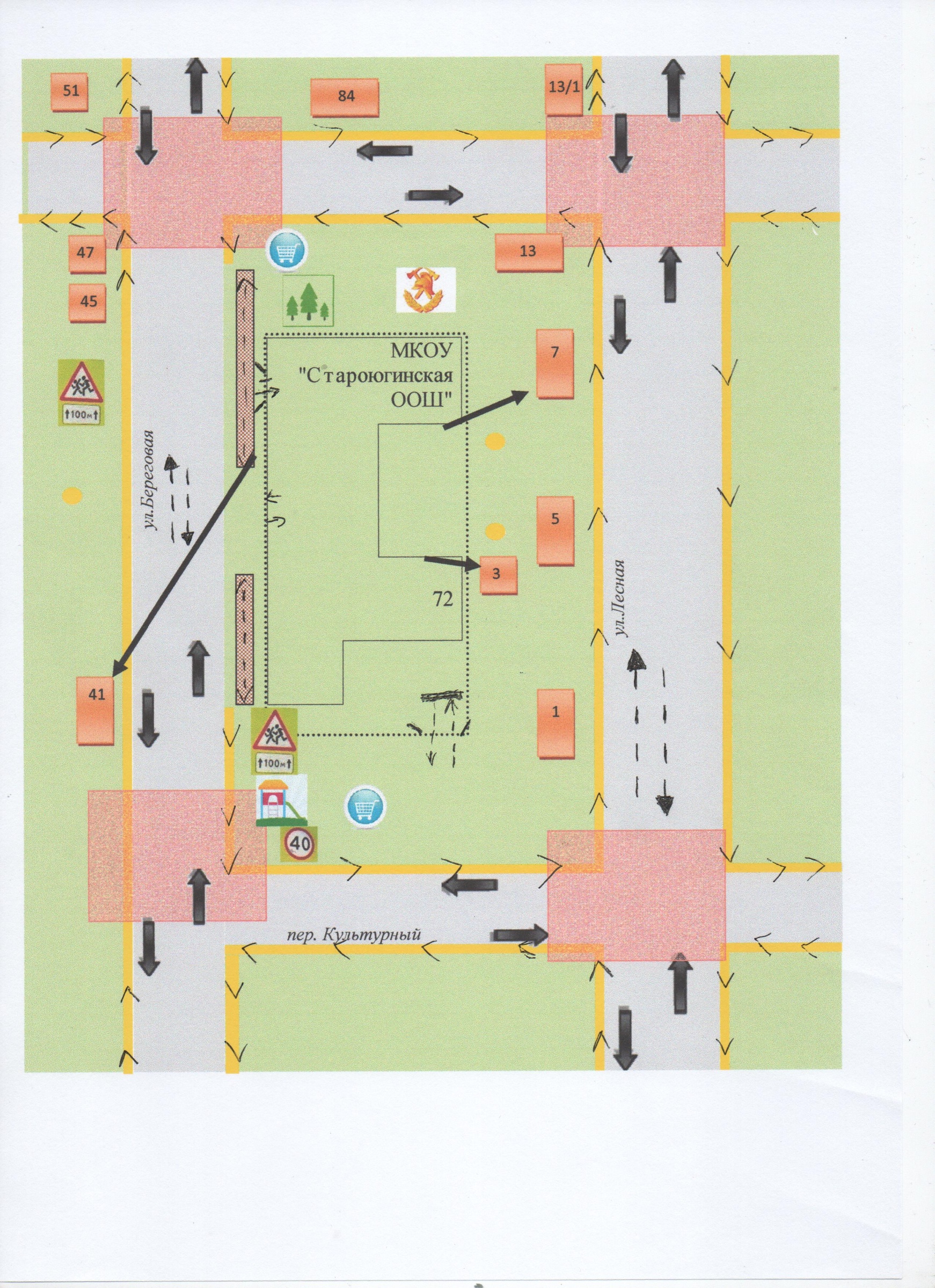 Условные обозначения:		- жилая застройка                         -  тротуар                    	  - парк Победы	   	  - детская площадка	  - магазин                        - пост пожарной охраны                           - движение транспортных средств	- проезжая часть	- опасные участки			 - ограждение ОУ	- искусственное освещение	- движение грузовых транспортных средств по территории ОУ                - место разгрузки/погрузки	- осторожно, дети!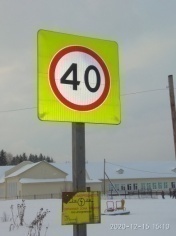 	- ограничение скорости транспорта>       - направление движения детей вдоль обочиныПриложениеПлан мероприятий по предупреждению детского дорожно-транспортного травматизма «СОГЛАСОВАНО»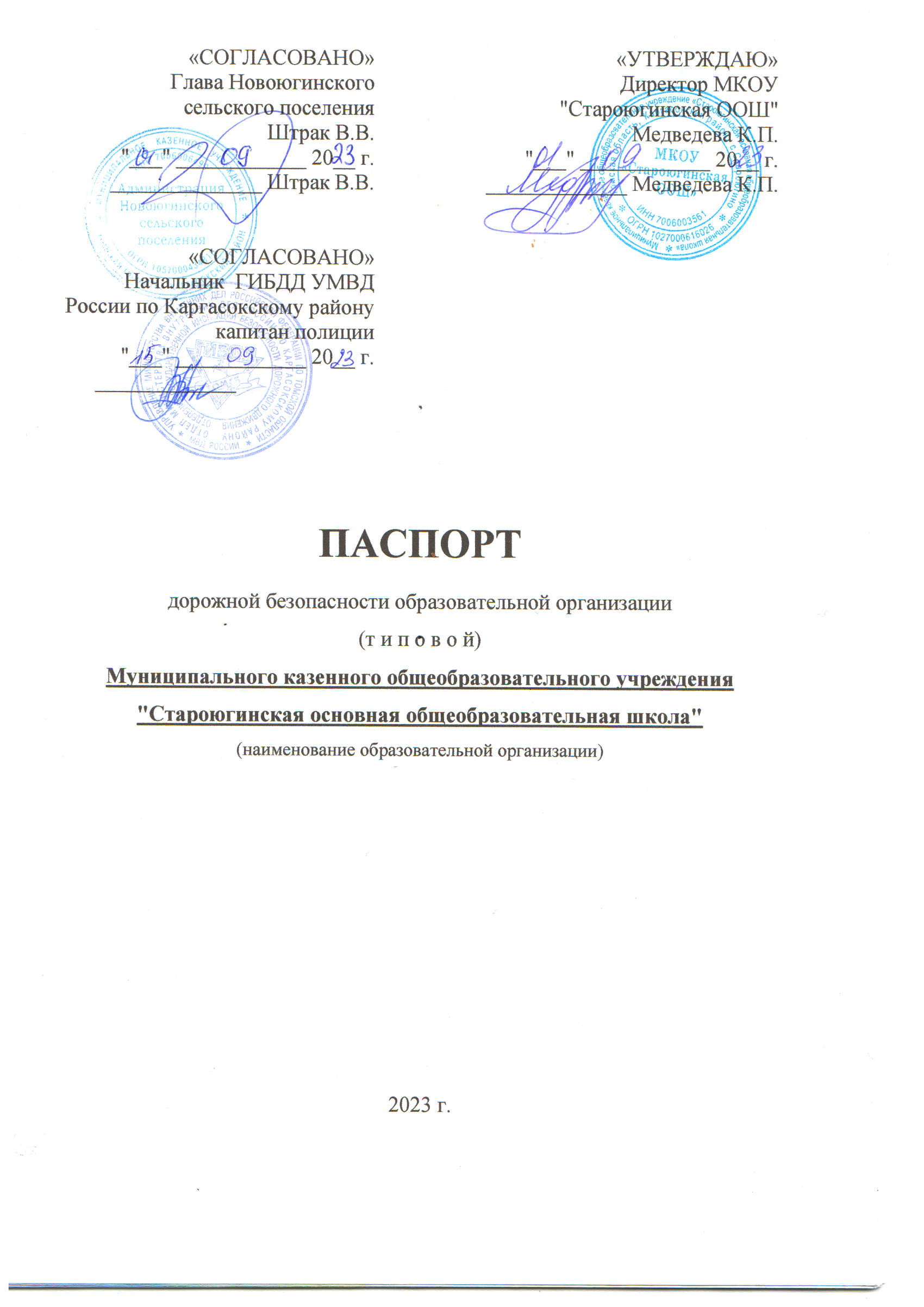 Глава Новоюгинского сельского поселенияШтрак В.В."___" ____________ 20__ г.______________ Штрак В.В.«УТВЕРЖДАЮ»Директор МКОУ "Староюгинская ООШ"Медведева К.П."___" ____________ 20__ г._____________ Медведева К.П.«СОГЛАСОВАНО»Начальник  ОГИБДД ОМВД России по Каргасокскому районукапитан полиции"___" ____________ 20__ г.      ___________ Колмакова Л.В.№ п\пМероприятия Сроки Ответственные 1.Планирование внеклассной работы классных руководителей по ПДДТТ среди учащихся школы.сентябрь - октябрьКл. руководители1-6 классов2.Планирование тематики занятий преподавателя ОБЖ с учётом включения вопросов безопасности поведения на дороге.сентябрьАнаньев В.Я.3.Составление маршрута из дома в школу для учащихся начальных классов.СентябрьКл. руководители1-4 классов4.Практические занятия с учащимися начальных классов по правилам перехода проезжей части улицы.В течение учебного годаКл. руководители1-4 классов5.Классные часы по тематике дорожной безопасности1 раз в четвертьКл. руководители1-6 классов6.Инструктажи по правилам дорожной безопасности перед внеклассными мероприятиями (уборка территории, экскурсии, поездки ,походы и т.д.)В течение учебного годаКл. руководители1-6 классов7.Организовать изучение Правил дорожного движения с детьми в течение годаАнаньев В.Я.8.Проведение тематических утренников, викторин, игр, конкурсов, соревнований  и другие мероприятия по безопасности движенияв течение годакл. руководители 1-6 классов9.Обновление в школе уголка по безопасности дорожного движения.в течение годаАнаньев В.Я.10.На общешкольные или классные родительские собрания периодически выносить вопросы по профилактике детского дорожно-транспортного травматизма.в течение годаЗам. дир по УВР11.По разработанным и утвержденным инструкциям провести со всеми обучающимися инструктаж по предупреждению детского дорожно-транспортного травматизма с регистрацией в журнале установленной формы2 раза в годкл. руководители 1-6 классов12.Изучение Правил дорожного движения с детьми на классных часах, на уроках окружающего мира (1-4 классы), на уроках ОБЖ (5-9 классы)В  течение годаучитель ОБЖ,классные руководители.13.«День защиты детей»1 июняНачальник лагеря